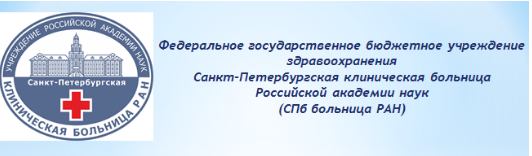 Уважаемые коллеги!     Администрация ФГБУЗ «Санкт-Петербургская клиническая больница Российской академии наук» ФАНО России приглашает Вас принять участие в заседании круглого стола «Кардиоонкология и онкореабилитация –современное состояние вопроса и перспективы развития».Заседание пройдет в Малом конференц-зале СПб больницы РАН (г. Санкт-Петербург, пр. Тореза, 72)  29 марта 2017 г. в 14.00.      ПРОГРАММА:1.    «Кардиоонкология. Введение в проблему. Взгляд в будущее» – проф. М.Ф.Баллюзек2.     «Кардионкология и онкореабилитация – взгляд онколога».3.     «Роль малоинвазивных методов лечения на этапах ведения онкологического больного»,  д.м.н. Суворова Ю.В.4.     Дискуссия5.   Обсуждение выбора организационной формы профессионального взаимодействия  по развитию направлений «Кардиоонкология» и «Онкореабилитация»6. Кофе-брэйкВ заседании Круглого стола дали согласие  принять участие ведущие кардиологи и онкологи Санкт-Петербурга.